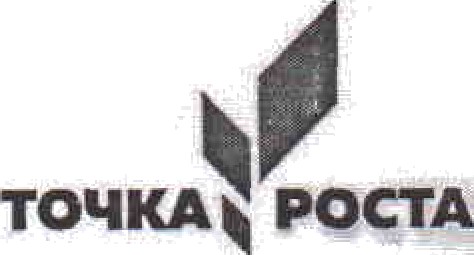 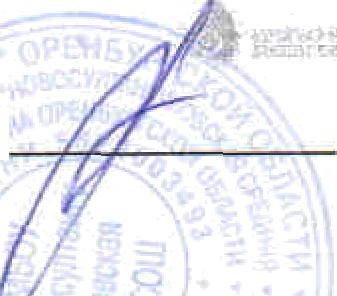 директор МБОУ Новосултангуловская COПIУтверждаю: Вафина Э.Х.31.08. 2023 г.,	Расписание внеурочной деятельности Центра образования естественно-научнойтехнологической направленностей «Точка роста»Практическая биология (5- 6 кл.): понедельник c14:00-15:00Физика вокруг нас (8кл): понедельник c14:00-15:00Практическая биология (7-9кл.): вторник с 14:00-15:00Трехмерное моделирование(7-9кл.): вторник с	15:00-16:00Первые шаги в химию (5-9 кл): среда с 15:00-16:00Основы 3 D моделирования (5-9кл:) среда с 15:00-16:00Трехмерное моделирование(7-9кл.): четверг с	15:00-16:00Робототехника (5-9кл): четверг с 15:00-17:00Физика вокруг нас (7 кл): пятница с 14:00-15:00 10. Робототехника (5-9кл): пятница: с 13:30-15:00